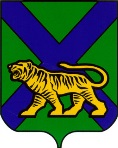 ТЕРРИТОРИАЛЬНАЯ ИЗБИРАТЕЛЬНАЯ КОМИССИЯ
ГОРОДА НАХОДКИРЕШЕНИЕг. НаходкаО регистрации избранного по единому 
избирательному округу депутата Думы
Находкинского городского округа По результатам выборов депутатов Думы Находкинского городского округа по единому избирательному округу, состоявшихся 10 сентября 2017 года, учитывая решение Думы Находкинского городского округа от 27 августа  2020  года № 684  «О досрочном прекращении полномочий депутата Думы Находкинского городского округа Макарова А.М.», руководствуясь требованиями статей 88, 89 Избирательного кодекса Приморского края, территориальная избирательная комиссия города Находки РЕШИЛА:1. Зарегистрировать избранным депутатом Думы Находкинского городского округа кандидата из списка кандидатов, допущенного к распределению мандатов по результатам состоявшихся 10 сентября 2017 года выборов депутатов Думы Находкинского городского округа, и выдвинутого Приморским региональным отделением Всероссийской политической партии «ЕДИНАЯ РОССИЯ» Авдадаева Анзора Султановича.2. Выдать избранному депутату Думы Находкинского городского округа  Авдадаеву Анзору Султановичу удостоверение об избрании установленного образца.3. Опубликовать настоящее решение в газете «Находкинский рабочий» и разместить на официальном сайте администрации Находкинского городского округа в информационно-телекоммуникационной сети Интернет в разделе «Избирательная комиссия». Председатель комиссии			                                       Т.Д. МельникСекретарь комиссии                                                                      Л.А. Григорьянц28.08.2020                       1382/277